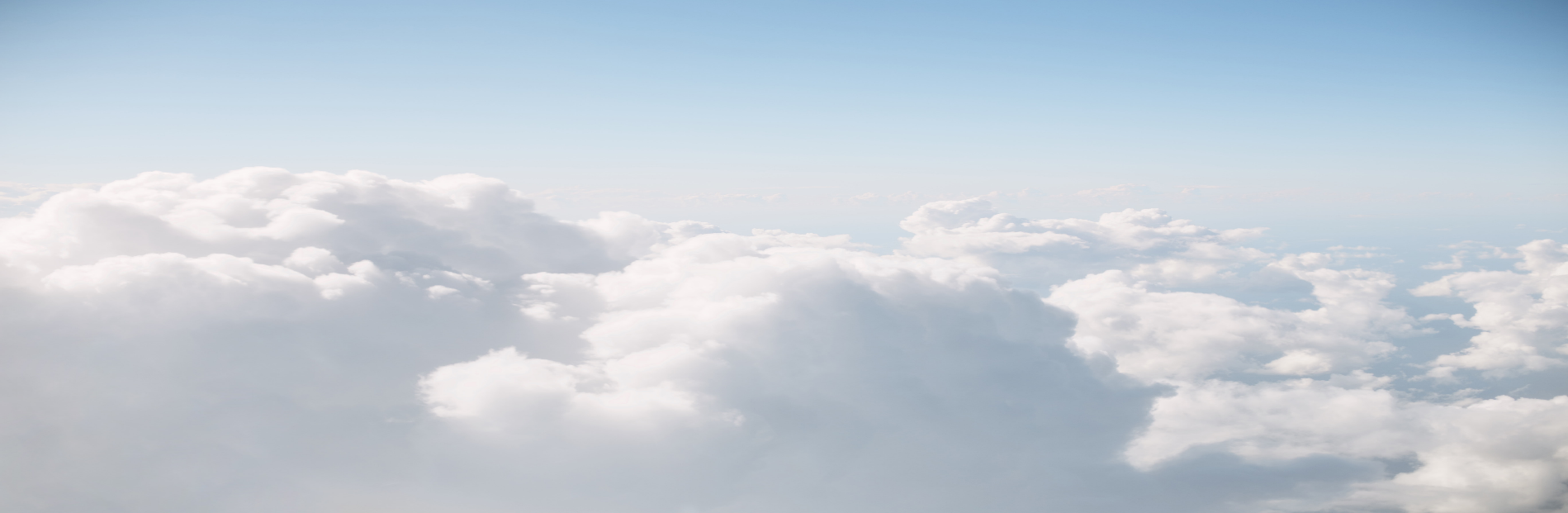 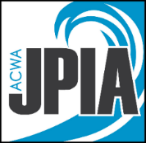 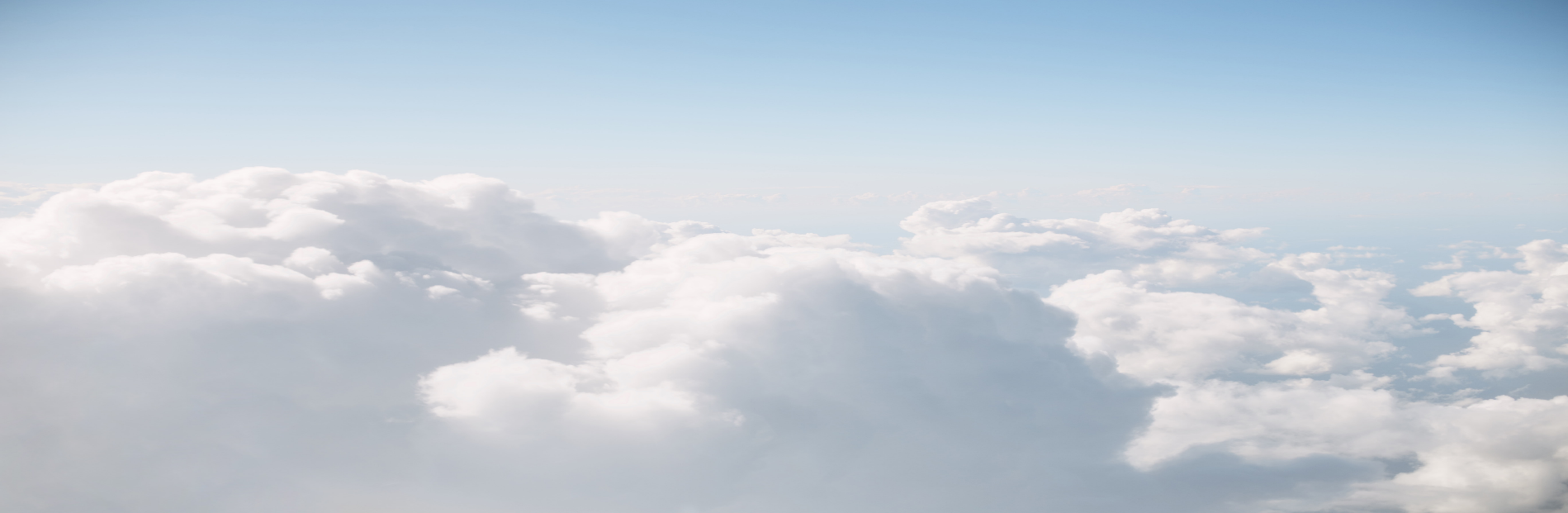 Pump Rating (gpm):Date of most recent pump calibration:Operator Notes:  DateTimeMeter Reading 1 Meter Reading 2 General Appearance Initials